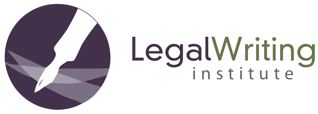 The Legal Writing Institute Pro Bono and Bar Outreach Committee is hosting a CLE initially targeting Wisconsin public interest attorneys but ultimately open to all attorneys on July 11, 2018 at Marquette University Law School before the 2018 LWI Biennial Conference.  The CLE, entitled “Legal Writing Advice from the Experts,” will be taught by legal writing professors from across the country.  To allow for an interactive CLE, the CLE will be limited to 50 participants.  Because the primary purpose of the CLE is to serve the host city for the biennial conference, public interest attorneys will have the first opportunity to register.  In addition to the group sessions, CLE participants will have the opportunity to receive one-on-one feedback on a brief writing sample from a legal writing professor.   Refer to the program and presenter bios below for more information. Presenters: Each presenter teaches legal writing courses at his or her home school to students in the 1L and/or upper divisions.Kristin A. Coté, Assistant Professor of Law, Creighton University School of Law, Omaha, NEProfessor Coté’s primary areas of academic interest are legal analysis, legal writing, and written and oral advocacy. Professor Coté has been teaching since 1993. She started her career at Colorado State University, and joined the Creighton Undergraduate community in 1995. Professor Coté started teaching in the Legal Writing and Lawyering Skills program at Creighton University School of Law in 2002; she teaches required legal analysis and writing courses for first and second year students and upper level advanced writing and analysis courses. She also co-teaches the school’s bar preparation course, as well as a supplemental summer bar preparation program for graduates.  She is a member of the Legal Writing Institute, a national organization of legal writing and skills instructors, and is currently serving on the Bar Outreach committee. She has been a coach for Creighton School of Law’s highly successful third year National Moot Court Teams since the 2012-2103 academic year.Rebekah Hanley, Senior Legal Research and Writing Professor, University of Oregon School of Law, Eugene, ORA native of southern California, Rebekah Hanley earned her B.A. at Yale University and her J.D. at U.C.L.A. School of Law.  After law school, Rebekah spent a year working as a law clerk for United States District Judge Dean D. Pregerson in the Central District of California.  She then practiced law with the litigation department of Munger, Tolles & Olson in Los Angeles before completing a second judicial clerkship, this time with the Honorable Harry Pregerson, United States Circuit Judge for the Ninth Circuit Court of Appeals. Following that clerkship, Rebekah moved to Eugene and joined the faculty at the University of Oregon School of Law.  She has taught Legal Research and Writing and other courses, including Judicial Writing and Legal Profession, since 2004, with a four-year break from teaching to serve Oregon Law as its Assistant Dean for Career Planning and Professional Development.  She enjoys working with students as well as writing, thinking, and speaking about effective written legal analysis.Rebekah is currently working towards an M.F.A. in Creative Non-Fiction, an endeavor that is shaping both her teaching and writing.
Diane Kraft, Associate Professor of Law, University of Kentucky College of Law, Lexington, KYDiane B. Kraft is Wyatt, Tarrant & Combs Associate Professor of Legal Research and Writing at the University of Kentucky College of Law, where she has been teaching since 2009. Professor Kraft received her J.D. From the University of Wisconsin School of Law, M.A. degrees in Applied Linguistics and Russian Literature from Indiana University, and a B.A. in History and Journalism from the University of Wisconsin.Before coming to UK College of Law, Professor Kraft was an attorney in Madison, Wisconsin, where her practice focused on litigation. In her pre-law life, Professor Kraft taught Russian, English as a Second Language, and academic writing at Indiana University.  She was also a Visiting Professor of English as a Foreign Language at Korea University's Institute of Foreign Language Studies in Seoul, South Korea.Professor Kraft's research interests include legal writing pedagogy and legal English for international students.Daniel Real, Assistant Professor of Law, Creighton University School of Law, Omaha, NEProfessor Real served as a judicial staff attorney for the Nebraska Court of Appeals for 20 years, and has been teaching in the Legal Writing program at Creighton School of Law for almost 20 years.  Professor Real teaches required legal analysis and writing courses for first and second year students, upper level advanced writing, drafting, and analysis courses, and Professional Responsibility.  He also co-teaches the school’s bar preparation course, as well as a supplemental summer bar preparation program for graduates.  He has been a coach for Creighton School of Law’s highly successful third year National Moot Court Teams since the 2008-2009 academic year.  Professor Real is a member of the Legal Writing Institute, a national organization of legal writing and skills instructors, and is currently serving as the chair of the LWI Website and Social Media committee. He is also a contributing editor on the Appellate Advocacy Blog, a legal blog on the law professors’ blog network. Sarah E. Ricks, Clinical Professor of Law, Rutgers School of Law-Camden, Camden, NJ    Professor Ricks graduated from Yale Law School, where she co-founded the Yale Journal of Law and Feminism. Before joining Rutgers, she practiced for 11 years, as a law clerk for the U.S. District Court in Philadelphia, as a litigation associate for a big Philadelphia firm and, for 7 years, as an appellate lawyer for Philadelphia. In 2009, the Philadelphia Mayor appointed her as a Commissioner on Philadelphia’s antidiscrimination agency. She co-chairs an ABA Civil Rights Subcommittee and is a member of the American Law Institute. At Rutgers, Professor Ricks co-founded the Pro Bono Research Project, which offers free research to public interest lawyers. She teaches Civil Rights Litigation and a hybrid clinic that partners with the Philadelphia Law Department. She is the author of Current Issues in Constitutional Litigation: A Context and Practice Casebook (Carolina 2d Ed. 2015), articles on federal courts and legal writing, and co-author of Federal Legal Research (Carolina 2d Ed. 2015).Joan Rocklin, Legal Research and Writing Professor, University of Oregon School of Law, Eugene, ORProfessor Rocklin earned her undergraduate degree from Williams College and her J.D. from the University of Pennsylvania School of Law, serving as an editor of the University of Pennsylvania Law Review and graduating Order of the Coif.  Professor Rocklin clerked for Senior Judge William W. Schwarzer, working on cases from the Ninth Circuit, the Third Circuit, and the Northern District of California.  Afterward, she returned to her home state of New York, working in the litigation department of Paul, Weiss, Rifkind, Wharton & Garrison. There, she worked on complex international litigation, often involving allegations of anti-trust violations and fraud.  Professor Rocklin is co-author of two textbooks: A Lawyer Writes and An Advocate Persuades.  The texts introduce students to the fundamental analytical and writing skills that students and novice lawyers need when they begin practicing law.  Professor Rocklin is the 2015 recipient of the University of Oregon’s Hollis Teaching Award.LWI Practitioner CLE – July 11, 2018 in Milwaukee, Wisconsin9:00 Brief WelcomeocLWI Practitioner CLE – July 11, 2018 in Milwaukee, Wisconsin9:00 Brief WelcomeocTopic one:  Macro Organization SpeakerAn analytical structure that works – CREAC Sarah Ricks (15 mins.)Different organizational structures for different types of legal tests and argumentsOne size does not fit all.  Element tests vs factor tests.  Organizing textual vs precedent-driven vs policy arguments. Diane Kraft (30 mins.)Topic two: Techniques at the smaller levelsBack to the basics: How to use effective lead-insStronger lead-ins of all sorts—roadmaps, topic sentences, headings, etc.—clarify your writing.   Learn to tell the reader where you are going to strengthen and clarify your writing.   Joan Rocklin (20 mins.)Persuasive rule statements Stronger rule statements will make your draft more persuasive.  Here, we will discuss how you can better frame the legal rule, and remind you to move those important points up front.Kristin Coté and Dan Real (35 mins.) Break15 mins.The purpose and use of illustrative narratives A rule explanation is most effective when it includes a narrative and vivid details.  Learn to use storytelling techniques to enhance the rule explanation component of your written legal analysis.  Rebekah Hanley(25 mins.) Explicit applications of the law to the facts Learn to create effective analogies and distinctions between the facts of precedent cases and your client’s facts, to make your arguments more persuasive.       Sarah Ricks        (25 mins.)Topic Three: DetailsBack to Basics:  Vigorous sentencesConcise sentences transform your legal writing. Learn simple techniques that will generate concise, vigorous sentences.  Joan Rocklin(30 mins.) Questions for the presentersAll (15 mins.)12:30 End of Formal Program 12:30–1:30 Lunch, Individual Critiques—prior registration required for individual critiques